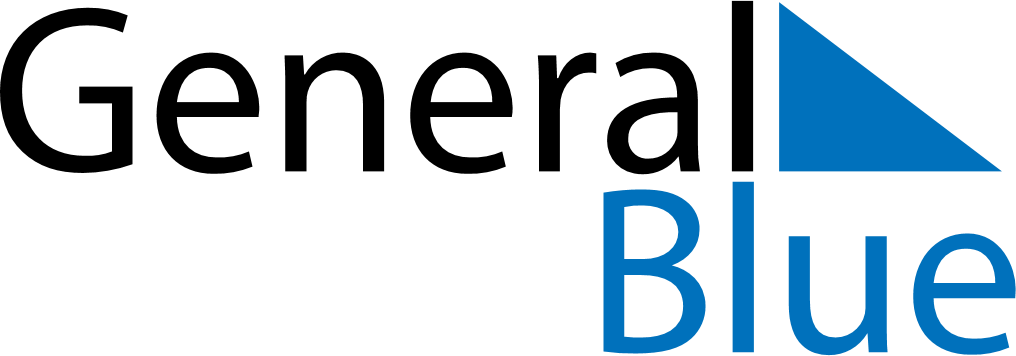 November 2030November 2030November 2030November 2030EcuadorEcuadorEcuadorSundayMondayTuesdayWednesdayThursdayFridayFridaySaturday112All Souls’ Day34567889Independence of Cuenca101112131415151617181920212222232425262728292930